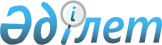 О подписании Протокола о внесении изменений в Соглашение о порядке защиты конфиденциальной информации и ответственности за ее разглашение при осуществлении Евразийской экономической комиссией полномочий по контролю за соблюдением единых правил конкуренции от 12 ноября 2014 годаУказ Президента Республики Казахстан от 15 сентября 2020 года № 416
      В соответствии со статьей 8 Закона Республики Казахстан от 30 мая 2005 года "О международных договорах Республики Казахстан" ПОСТАНОВЛЯЮ:       
      1. Одобрить прилагаемый проект Протокола о внесении изменений в Соглашение о порядке защиты конфиденциальной информации и ответственности за ее разглашение при осуществлении Евразийской экономической комиссией полномочий по контролю за соблюдением единых правил конкуренции от 12 ноября 2014 года.   
      2. Уполномочить Первого заместителя Премьер-Министра Республики Казахстан Смаилова Алихана Асхановича подписать от имени Республики Казахстан Протокол о внесении изменений в Соглашение о порядке защиты конфиденциальной информации и ответственности за ее разглашение при осуществлении Евразийской экономической комиссией полномочий по контролю за соблюдением единых правил конкуренции от 12 ноября 2014 года, разрешив вносить изменения и дополнения, не имеющие принципиального характера.   
      3. Настоящий Указ вводится в действие со дня его подписания.    ПРОТОКОЛ 
о внесении изменений в Соглашение о порядке защиты конфиденциальной информации и ответственности за ее разглашение при осуществлении Евразийской экономической комиссией полномочий по контролю за соблюдением единых правил конкуренции от 12 ноября 2014 года 
      Государства-члены Евразийского экономического союза 
      с учетом положений Договора о Евразийском экономическом союзе от 29 мая 2014 года
      согласились о нижеследующем:  Статья 1 
      Внести в Соглашение о порядке защиты конфиденциальной информации и ответственности за ее разглашение при осуществлении Евразийской экономической комиссией полномочий по контролю за соблюдением единых правил конкуренции от 12 ноября 2014 года следующие изменения:
      1) в наименовании слово "единых" заменить словом "общих";
      2) преамбулу изложить в следующей редакции: 
      "Государства-члены Евразийского экономического союза, далее именуемые государствами-членами,
      основываясь на Договоре о Евразийском экономическом союзе от 29 мая 2014 года (далее – Договор),
      согласились о нижеследующем:";
      3) в статье 1:
      в пункте 1 слова "власти Сторон" заменить словами "власти государств-членов", слова "лица Сторон" заменить словами "лица государств-членов", слова "Соглашения о конкуренции" заменить словом "Договора";
      в пункте 2 слово "Сторон" заменить словом "государств-членов";
      4) в статье 2:
      в абзаце третьем слово "защищаемые" заменить словами "доступ к которой ограничен в соответствии с", слово "Сторон" заменить словом "государств-членов";
      в абзаце восьмом слова "Соглашением о конкуренции и Договором о Комиссии" заменить словом "Договором";
      5) в статье 3:
      в абзаце первом пункта 1 слово "единых" заменить словом "общих", слово "Сторон" заменить словом "государств-членов", слова "разделом IV Соглашения о конкуренции (далее – правила конкуренции) и Критериями отнесения рынка к трансграничному, утвержденными Решением Высшего Евразийского экономического совета от 19 декабря 2012 года № 29" заменить словами "разделом XVIII Договора (далее – правила конкуренции) и критериями отнесения рынка к трансграничному, установленными Высшим Евразийским экономическим советом";
      в пункте 3:
      после слов "в порядке работы с документами ограниченного распространения" дополнить словами "(конфиденциальными и для служебного пользования)";
      слова "в соответствии с Договором о Комиссии" исключить;
      в пункте 5:
      абзац первый изложить в следующей редакции:
      "5. Полученная Комиссией в рамках реализации полномочий по контролю за соблюдением правил конкуренции от юридических и физических лиц государств-членов, органов власти государств-членов, в компетенцию которых входит реализация конкурентной (антимонопольной) политики (далее – уполномоченные органы), и иных органов государственной власти государств-членов конфиденциальная информация может быть использована Комиссией исключительно в целях, для которых такая информация была представлена.";
      в абзаце втором слова "лиц Сторон" заменить словами "лиц государств-членов", слова "власти Сторон" заменить словами "власти государств-членов", слова "Соглашением о конкуренции" заменить словом "Договором";
      в абзаце третьем слова "одной Стороны" заменить словами "одного государства-члена", слова "другой Стороны" заменить словами "другого государства-члена";
      6) в статье 4:
      в подпункте 2 пункта 1 слово "сотрудники" заменить словами "должностные лица и сотрудники"; 
      в пункте 2 и абзаце втором пункта 3 слово "Сотрудники" заменить словами "Должностные лица и сотрудники"; 
      7) по тексту статьи 5 слово "Сторона" в соответствующих числе и падеже заменить словом "государство-член" в соответствующих числе и падеже;
      8) в статье 6:
      в пункте 1 слово "сотрудников" заменить словами "должностных лиц и сотрудников", слова "Договором о Комиссии" заменить словом "Договором";
      в пункте 2:
      в абзаце втором слова "Договором о Комиссии" заменить словом "Договором";
      в абзаце третьем слово "сотрудника" заменить словами "должностного лица или сотрудника";
      в пункте 3:
      в абзаце первом слова "и сотрудники" заменить словами ", должностные лица и сотрудники";
      в абзацах третьем и четвертом слова "законодательством Стороны" заменить словами "законодательством государства-члена", слово "которой" заменить словом "которого", слова "этой Стороны" заменить словами "этого государства-члена";
      в пункте 4:
      в абзаце первом слова "со Сторонами" заменить словом "с государствами-членами";
      в абзаце втором слово "Стороны" заменить словом "Государства-члены", слова "государствах Сторон" заменить словом "государствах-членах";
      9) в статье 7:
      пункт 1 статьи 7 изложить в следующей редакции:
      "1. Уполномоченный орган обеспечивает защиту конфиденциальной информации, полученной им от Комиссии, и несет ответственность за ее разглашение в соответствии с законодательством своего государства-члена.";
      в пункте 2 слова "Соглашением о конкуренции" заменить словом "Договором";
      10) в статье 8:
      в пункте 1 слово "Сторон" заменить словами "государств-членов";
      пункт 2 изложить в следующей редакции:
      "2. Споры между государствами-членами, связанные с толкованием и (или) применением положений настоящего Соглашения, разрешаются в соответствии с Договором.";
      дополнить пунктом 3 следующего содержания:
      "3. Настоящее Соглашение является международным договором в рамках Евразийского экономического союза и входит в право Евразийского экономического союза.";
      11) статье 9 слово "Сторонами" заменить словом "государствами-членами";
      12) в абзаце втором заключительной части слова "каждой Стороне" заменить словами "каждому государству-члену". Статья 2
      Настоящий Протокол вступает в силу с даты получения депозитарием последнего письменного уведомления о выполнении государствами-членами Евразийского экономического союза внутригосударственных процедур, необходимых для его вступления в силу, но не ранее даты вступления в силу Протокола о присоединении Республики Армения к Соглашению о порядке защиты конфиденциальной информации и ответственности за ее разглашение при осуществлении Евразийской экономической комиссией полномочий по контролю за соблюдением единых правил конкуренции от 12 ноября 2014 года, подписанного 20 года.
      Совершено в городе ________________ ___ __________ 20__ года в одном подлинном экземпляре на русском языке.
      Подлинный экземпляр настоящего Протокола хранится в Евразийской экономической комиссии, которая, являясь депозитарием настоящего Протокола, направит каждому государству-члену Евразийского экономического союза его заверенную копию.
					© 2012. РГП на ПХВ «Институт законодательства и правовой информации Республики Казахстан» Министерства юстиции Республики Казахстан
				
      Президент     
Республики Казахстан

К. Токаев    
ОДОБРЕН 
Указом Президента 
Республики Казахстан 
от 15 сентября 2020 года 
№ 416  Проект 
За Республику Армения

За Республику Беларусь

За Республику Казахстан

За Кыргызскую Республику

За Российскую Федерацию
